Publicado en  el 16/12/2013 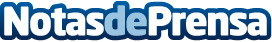 Panda Security facilita a las empresas la gestión de sus dispositivos móvilesCon el objetivo de ayudar a los departamentos de TI y proveedores de servicios en el control, gestión y protección de todos los dispositivos de las organizaciones, Panda Security, The Cloud Security Company, ha anunciado nuevas funcionalidades y mejoras en Panda Cloud Systems Management (PCSM), la solución de gestión y monitorización remota desarrollada para gestionar, monitorizar y dar soporte a todo tipo de dispositivos.Datos de contacto:PandaNota de prensa publicada en: https://www.notasdeprensa.es/panda-security-facilita-a-las-empresas-la_1 Categorias: Ciberseguridad http://www.notasdeprensa.es